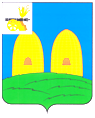 СОВЕТ ДЕПУТАТОВОСТЕРСКОГО СЕЛЬСКОГО ПОСЕЛЕНИЯ РОСЛАВЛЬСКОГО  РАЙОНА СМОЛЕНСКОЙ ОБЛАСТИР Е Ш Е Н И Е от  05 декабря 2019 года                                                                                           № 26В соответствии с Бюджетным кодексом Российской Федерации, Уставом Остерского сельского поселения Рославльского района Смоленской области, решением Совета депутатов Остерского сельского поселения Рославльского района Смоленской области от 01.07.2019 года  №5 «О регулировании отдельных вопросов осуществления органами местного самоуправления преобразуемых муниципальных образований своих полномочий», Совет депутатов Остерского сельского поселения Рославльского района Смоленской области,РЕШИЛ:1.  Внести в решение Совета депутатов Остерского сельского поселения Рославльского района Смоленской области от 21.12.2018 №31 «О бюджете Остерского сельского поселения Рославльского района Смоленской области на 2019 год и на плановый период 2020 и 2021 годов» (в редакции решений Совета депутатов Остерского сельского поселения Рославльского района Смоленской области  от 22.05.2019 № 6, от 23.07.2019 №14), следующие изменения:1) пункт 1 изложить в следующей редакции:«1) общий объем доходов бюджета сельского поселения в сумме 8907,5тыс. рублей, в том числе объем безвозмездных поступлений в сумме 4623,7 тыс. рублей, из которых объем получаемых межбюджетных трансфертов  4623,7 тыс. рублей;2) общий объем расходов бюджета сельского поселения в сумме 10389,1тыс. рублей;3) дефицит бюджета сельского поселения в сумме 1481,6 тыс. рублей, что составляет 34,59 процента от утвержденного общего годового объема доходов бюджета сельского поселения без учета утвержденного объема безвозмездных поступлений.»;2) приложение 1 изложить  в следующей редакции (прилагается);3) приложение 7 изложить в следующей редакции (прилагается);4) приложение 9 изложить в следующей редакции (прилагается);5) приложение 11 изложить в следующей редакции (прилагается);6) приложение 13 изложить в следующей редакции (прилагается);7) в пункте 13 слова «в 2019 году в сумме 5812,7 тыс. рублей» заменить словами «в 2019 году в сумме 5938,0 тыс. рублей»; 8) приложение 15 изложить в следующей редакции (прилагается);9) подпункт 1 пункта 17 изложить в следующей редакции:«1) на 2019 год в размере 50 тыс. рублей, что составляет 0,48 процента от общего объема расходов бюджета сельского поселения;».  2. Настоящее решение подлежит официальному опубликованию в газете «Рославльская правда» и размещению на официальном сайте Администрации Остерского сельского поселения Рославльского района Смоленской области в информационно-телекоммуникационной сети «Интернет».3. Контроль исполнения настоящего решения возложить на депутатскую комиссию Совета депутатов Остерского сельского поселения Рославльского района Смоленской области по бюджету, финансовой и налоговой политике, по вопросам муниципального имущества (А.А.Миронова).Глава муниципального образования Остерского сельского поселения Рославльского района Смоленской области                                      С.Г.АнанченковО внесении изменений    в  решение Совета      депутатов       Остерского сельского поселения Рославльского района        Смоленской       областиот     21.12.2018  №31    «О бюджетеОстерского    сельского    поселения Рославльского  района  Смоленской области на 2019 год и на   плановый период       2020    и     2021    годов»